PENGARUH LAYANAN PENGUASAAN KONTEN TEKNIK MODELLING TERHADAP KETERAMPILAN BELAJAR SISWA DI SMP NRGERI 4 LUBUK PAKAM TAHUN AJARAN 2020/2021SKRIPSIO L E HFEBY SUKMA NINGSIHNPM. 171414010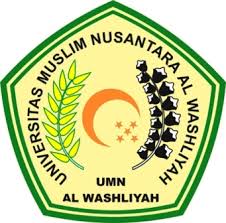 FAKULTAS KEGURUAN DAN ILMU PENDIDIKAN UNIVERSITAS MUSLIM NUSANTARA AL WASHLIYAHM E D A N2021PENGARUH LAYANAN PENGUASAAN KONTEN TEKNIK MODELLING TERHADAP KETERAMPILAN BELAJAR SISWA DI SMP NRGERI 4 LUBUK PAKAM TAHUN AJARAN 2020/2021Skripsi ini Diajukan untuk Melengkapi Tugas-tugas dan Memenuhi Syarat-syarat untuk Memperoleh Gelar Sarjana Pendidikan Pada Fakultas Keguruan dan PendidikanProgram Studi Bimbingan KonselingO L E HFEBY SUKMA NINGSIHNPM. 171414010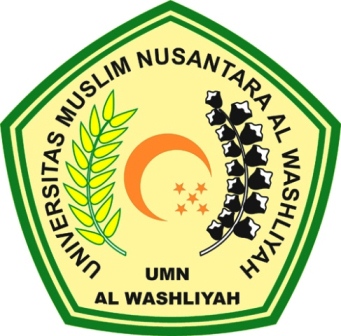 FAKULTAS KEGURUAN DAN ILMU PENDIDIKAN UNIVERSITAS MUSLIM NUSANTARA AL WASHLIYAHM E D A N2021